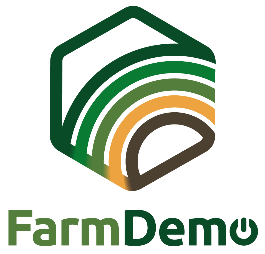 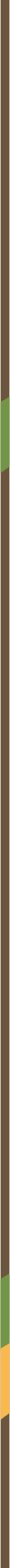  :, Registrace/informovaný souhlas Podpisem tohoto dokumentu účastníci udělují oprávnění (partnerům) název organizace/projektu zpracovávat a analyzovat jakékoli údaje získané během typ akce. Účastník umožňuje, aby během typ události byl pořízen záznam, fotografie a video nebo zvukové nahrávky. V budoucnu mohou být tyto údaje použity pro upřesněte účel, pro který budou záznamy použity, např. výzkum organizace ukázek zemědělských podniků, vzdělávání o používání pesticidů na pšenici, komunikace se členy organizace. Data budou uložena na heslem zabezpečené síti, která je přístupná pouze (partnerům) název organizace/projektu. Žádné konkrétní jméno se neobjeví ve zprávách nebo publikacích vydaných název organizace/projektu, pokud to účastník výslovně nepovolí. Účastník má vždy právo na přístup, změnu nebo vymazání svých osobních údajů uložených názvem organizace/projektu. JMÉNODRUH PROPOJENÍPODPIS12345678910